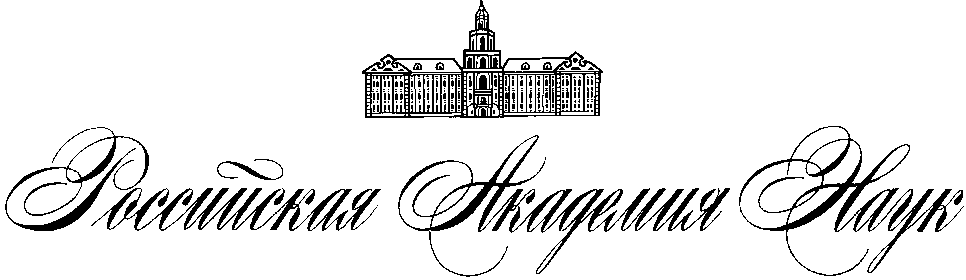 Отделение медицинских наукПрограммавыездного заседания Бюро Отделения медицинских наук РАН, приуроченного к 90-летию основания Уральского государственного медицинского университетаг. Екатеринбург, 15 октября 2021 годаМесто проведения:Резиденция Губернатора Свердловской области -г. Екатеринбург, ул. Горького, д. 21Тематика заседания:«Фундаментальные и прикладные достижения медицинской науки»10.00 – 11.00 Регистрация. Экскурсия. Приветственный кофе11.00 – 11.30 Открытие заседанияПриветствия:Губернатор Свердловской области Куйвашев Евгений ВладимировичВице-президент РАН, академик РАН Чехонин Владимир ПавловичАкадемик-секретарь Отделения медицинских наук РАН, академик РАН Стародубов Владимир Иванович11.30 – 11.45 Научные школы Уральского государственного медицинского университета: от традиций к новым вызовам времениРектор Уральского государственного медицинского университета, член-корреспондент РАН Ковтун Ольга Петровна11.45 – 12.00 Уральская химико-фармацевтическая школа: научные разработки и перспективы Председатель Уральского отделения РАН, академик РАН Чарушин Валерий Николаевич12.00 – 12.15 Основные тренды биомедицины в XXI векеНаучный руководитель Института иммунологии и физиологии УрО РАН, академик РАН Черешнев Валерий Александрович12.15 – 12.30 Педиатрическая наука и ее роль в сохранении здоровья детейПочетный Президент Союза педиатров России, академик РАН Баранов Александр Александрович, руководитель НИИ педиатрии и охраны здоровья детей ЦКБ РАН, академик РАН Намазова-Баранова Лейла Сеймуровна 12.30 – 13.00 Кофе-брейк13.00 – 13.15 Приоритетные направления развития онкологической помощи на Урале: от научных достижений – к практикеРектор Южно-Уральского государственного медицинского университета, академик РАН Важенин Андрей Владимирович13.15-13.30 Неонатальный скрининг на иммунодефициты и нарушения клеточной регуляции у детейПрезидент НМИЦ детской гематологии, онкологии и иммунологии им. Дмитрия Рогачева, академик РАН Румянцев Александр Григорьевич13.30-13.45 Бионический глаз. Первые имплантации в РоссииДиректор НИЦ офтальмологии РНИМУ им. Н.И. Пирогова, академик РАН Тахчиди Христо Периклович13.45-14.00 Современные технологии в нейрохирургииДиректор НМИЦ нейрохирургии им. Н.Н. Бурденко, член-корреспондент РАН Усачев Дмитрий Юрьевич14.30 Обед в Доме Севастьянова